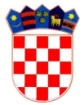 Z a p i s n i ksa 5. izvanredne sjednice  Općinskog vijeća Općine Sutivan, održane dana 27. studenoga 2017. godine  u prostorijama Općine Sutivan) s početkom u 16:00 satiNazočni:                                                                          Nenazočni:Bartul Lukšić, predsjednik                        Vlade Vladislavić, opravdao sePetar Matijašević, članAnte Vranješ, članNedo Ivanović, članAnte Lukšić,članVanja Bulić, članicaZdenko Tonšić, članMatko Radolfi, članOstali nazočni: Načelnik: Ranko BlaževićZamjenik načelnika: ValerioRadmilovićDirektorica TZ : TončicaTonšićUdruga Studio Renata- Renata SkorvonAlen Petelinc predstavnik EolSolutions d.o.o., Jadranski trg 1 RijekaPročelnica JUO: Martina BurčulVoditelj knjig.računovodstvenih poslova: Nadežda PećarZapisničar Tajnica: Anica JurjevićPredsjednik Općinskog vijeća Općine Sutivan, Bartul Lukšić utvrđuje da je upravo 18:00 sati   i da   je  na  sjednici nazočno više od 50% članova Općinskog vijeća  te  da se mogu donositi pravovaljane odluke i zaključci, pa predlaže slijedeći:D n e v n i   r e dPrezentacija projekta „DanceStarSummerCampSutivan 2018. godine,Zahtjev Ministarstva pravosuđa za očitovanje na predstavku podnesenu od strane Grupe mještana Općine Sutivan.AD -1.Gospodin Alen Petelinc predstavnik EolSolutions d.o.o., Jadranski trg 1 Rijeka prezentirao je nazočnim članovima Općinskog vijeća Općine Sutivan PROJEKT „DanceStarSummerCampSutivan 2018. godine, a u privitku zapisnika nalazi se prezentacija, koju su članovi Općinskog vijeća primili na znanje.AD -2.Predsjednik Općinskog vijeća Općine Sutivan, Bartul Lukšić rekao je da je temeljni razlog sazivanja današnje izvanredne sjednice to što se smatrali nužnim i službeno upoznati članove Općinskog vijeća Općine Sutivan sa zahtjevom Ministarstva pravosuđa  za očitovanjem Općinskog vijeća  na navode iz  predstavke podnesene od strane Grupe mještana Sutivana prema istom tijelu, kao i   sa prijedlogom teksta očitovanja izrađenom u suradnji pročelnice Martine Burčul i odvjetnika koji obavlja poslove pravnog zastupanja Općine Sutivan, Deana Rahana. Predstavkom Grupe mještana koja je upućena prema gore navedenom Ministarstvu ,  ukazuju se na moguće nepravilnosti  i nezakonitosti prilikom donošenje Odluke o donošenju izmjena i dopuna PP uređenja Općine Sutivan, Odluke o sklapanju Sporazuma o reguliranju prava i obveza  sa utanačenjem međusobnih odnosa vezanih za ciljanu zamjenu nekretnina na Dolcu i Deklevi, Odluke o davanju suglasnosti za zaključenje Sporazuma o zamjeni nekretnina, odnosno utanačenju međusobnih odnosa Općine Sutivan-FraneAnibalovića i Srđana Dvornika,Odluke o davanju suglasnosti za zaključenje Sporazuma o zamjeni nekretnina, odnosno utanačenju međusobnih odnosa Općine Sutivan- Petar Vladislavić i Ante Lamut ,Odluke o davanju suglasnosti za zaključenje Sporazuma o zamjeni nekretnina Dolac- Dekleva, odnosno utanačenju međusobnih odnosa Općine Sutivan-JeryJutronich,Odluke o davanju suglasnosti za zaključenje ugovora o reguliranju međusobnih prava i obveza sa Petrom Vladislavićem i Antom Lamutom (Dinka).Svi vijećnici dobili su preslik navedene prijave.Većina vijećnika smatra kako o tome ne bi trebali glasovati iz čistog razloga što u to vrijeme nisu bili vijećnici i o tome nemaju nikakvih spoznaja. Očitovanje se svakako mora dostaviti Ministarstvu pravosuđa u za to ostavljenom roku, a isto će potpisati i podnijeti predsjednik Vijeća kao osoba koja zastupa i predstavlja Općinsko vijeće Općine Sutivan. Dovršeno u 17,20 sati                                                                                              PREDSJEDNIK                                                                                                   OPĆINSKOG VIJEĆA                                                                                                   Bartul LukšićZapisničarAnica JurjevićKLASA: 023-01/17-01/0005URBROJ:2104/08-01/1-17-0002U Sutivanu, 27. studenog 2017.